Know:Terms from the beginning of the yearHTML tags:Basic template tagsAll tags covered in class and tutorials, including:ListsTables	imagesLinks:To other web pages on the world wide webTo other web pages within your web siteTo the top of the pageTo the middle of another web page on your web siteDiv tagsSpan tagsAdding idsAdding classesCSS:All styling options covered in tutorialsBackground images: tiled, not repeating and positioned, only tiling up and down, only tiling acrossPadding versus marginWidth versus border-widthStyling idsStyling classesStyling  tags within a div tagPositioning: absolute, fixed, relative, and floatColors: RGB and hexChocolate Code-off Challenge:Note that in the code-off, there are references to images and to pixel distances.  Since you can’t necessarily precisely draw a vampire or 32 pixels in from the left, I’m looking for the general idea.  Guestimates are fine.Match the following: Match the following: Problem 1: There are at least 5 things that won’t validate about this code.  List 4 and explain why they are invalid (Note: don’t worry about bad quotes.  This is an MS word document and the quotes were changed without my consent.)<!doctype html><html>	<head>		<meta charset = "utf-8">		<title> An Awesome Web Page </title>		<h1> Web Stuff</h1>	</head>	<body>		<div id = "web">			<h2>Random Web Page </h2>			<p> 			<a href = "#web">link</a>			Here is where there's a lot of <div class = “boldtext”> stuff </div>about the web.  			<img src = "Images/web.jpg" width = "100" height = "150">			</p>			<h2>Part Two </h2>			<ul> Top 2 Cereals 				<li> Cheerios </li>				<li><h3>Honey Nut Cheerios </h3></li>			<ul>			<a id = "web"> bottom of web page </a>		</div>	</body></html>________________________________________________________________________________________________________________________________________________________________________________________________________________________________________________________________________________________________________________________________________Problem 2: Given the following code snippet, add code so that the image becomes a link to the University of Delaware: 	<img src = “bluehen.jpg” height = “100” width = “100” alt = “Delaware’s logo”>    Problem 3:  Given the following code snippet, create a link to the text, “Best Web Page”:<body>	<h1 id = “top”> Requirements </h1>	<h2 id = “t2”>Best Web Page </h2>	<p id = “p1”>This is a web page on rules for making a good web page </p>	<p id = “p2”>Frankenstein (there had to be a monster in here somewhere… </p>	<p id = “p3”> ___________________________________________________________  </p>Problem 4:  Given the following html code snippet, draw the (partial) web page that would result: 	<ol>		<li>Zombie		</li>		<li>Witch			<ul><li> Ursula				</li>				<li>Belatrix				</li>				<li>Melisandre				</li>			</ul>		</li>		<li>werewolf		</li>	</ol>Problem 5: Given the following html code snippet, draw the (partial) web page that would result:	<form>		<p>		<input type = "radio" name = "gore" value = "ghost"> ghoul <br>		<input type = "radio" name = "gore" value = "teeth" checked = "checked"> vampyre <br>		<input type = "radio" name = "gore" value = "brew"> witch <br>		</p>		<p><textarea rows = "3" cols = "100"> How can we scare you?</textarea>		</p>		<p><input type = "button" value = "get scared">		</p>	</form>Problem 6:  Given the following html and css snippets, draw the resulting web page:	<style>		h2 { border-style: solid;			border-width: 2px;			border-color: black;			padding-top: 80px;			padding-bottom: 0px;			text-align: right;			font-style: italic;			font-size: 350%;			background-image: url(Images/smallghost2.png);			background-repeat: no-repeat;			background-position: top right;		}		</style>	</head>	<body>		<h2> Unearthly </h2>	</body>Problem 7: Given the following HTML and CSS snippets, draw the resulting web page (pay attention to padding and margins):	<style>		#ghost {width: 200px;				border-style: solid;				border-color: black;				border-width: 2px;				padding: 0px;				margin: 25px;				float: right;				}		#all {width: 300px;				border-style: dashed;				border-color: black;				border-width: 2px;				margin: auto;				padding: 0px;		}		#bottom {clear: right;}		</style>	</head>	<body>	<div id = "all">		<p> eek eek eek eek eek eek eek eek eek		</p>		<div id = "ghost">			<img src = "Images/ghost2.jpg" width = "150" height = "200"				alt = "silly ghost">		</div>		<p> boo boo boo boo boo boo boo boo boo		</p>		<div id = "bottom"> </div>	</div></body>Problem 8:  The following code snippet in and of itself, results in the web page (shown below the code):	<img src = "Images/bats.gif" id = "b1" width="300" height = "450"	 alt = "flying bats">	<img src = "Images/fangs.gif" id = "f1" width="90" height = "60"	alt = "fangs with blood">	<img src = "Images/ghost.png" id = "c1" height = "300" width = "250" 	 alt = "cow pic">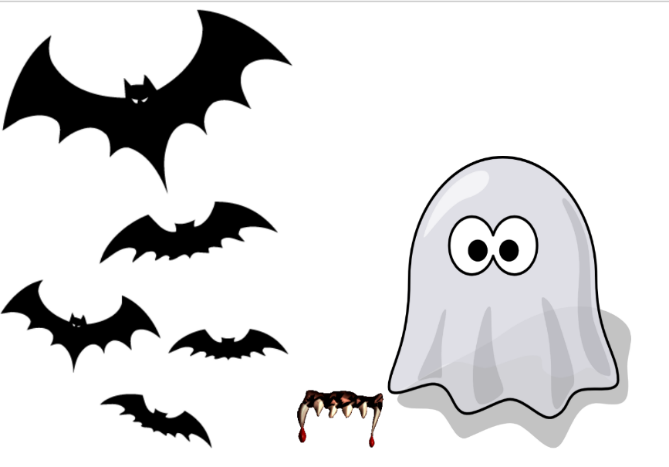 The above code snippet would result if no css was included, if, however, the css below was included, draw the resulting web page (rough estimates are fine):		#b1 { width: 300px;			z-index:2;			}		#f1 {position: relative;			top: -40px;			left: -210px;			z-index: 8;			}		#c1 {position: relative;			top: 30px;			left: -390px;			z-index: 5;			}Problem 9:  Given the following html/css code, draw the web page that would result:<!doctype html><html>	<head>		<meta charset = "utf-8">		<title> An Awesome Web Page </title>		<style> p  {width: 20px; 		           	padding-top: 10px; 			padding-bottom: 10px;		           	border-style: solid; 			border-width: 3px; 			border-color:black;			text-align: center;			background-color: white;}		#p1 {position: absolute; top: 10px; left: 60px; z-index: 3}		#p2 {position: absolute; top: 10px; left: 60px; z-index: 5}		#p3 {position: absolute; top: 15px; left: 10px; z-index: -1}		#p4 {position: absolute; top: 10px; left: 110px; z-index: 3}		#p5 {position: absolute; top: 15px; left: 10px; z-index: 1}		#p6 {position: absolute; top: 20px; left: 85px; z-index: 3}		#p7 {position: absolute; top: 20px; left: 35px;}		#p8 {position: absolute; top: 20px; left: 85px; z-index: 5}				</style>	</head>	<body>		<p id = "p1">A</p>		<p id = "p2">Y</p>		<p id = "p3">E</p>		<p id = "p4">T</p>		<p id = "p5">C</p>		<p id = "p6">F</p>		<p id = "p7">R</p>		<p id = "p8">P</p>	</body></html>Problem 10: Given the following html and css code, draw what is created:	<head>		<meta charset = "utf-8">		<title> An Awesome Web Page </title>		<style>		table {border-style: solid; border-color: black; border-width: 2px;}		td {border-style: solid; border-color: black; border-width: 2px;text-align: center;}		</style>	</head>	<body>				<table>			<tr><td rowspan = "3">boo</td>				<td rowspan = "2">eek</td>				<td>ack</td>				<td rowspan = "2">arg</td>				<td rowspan = "3">wow</td>			</tr>			<tr><td>yikes</td>			</tr>			<tr><td colspan = "3">squeek</td>			</tr>			<tr><td colspan = "5">chillbumps</td>			</tr>		</table>	</body>InternetTCP/IPHTTPBrowserURLServerHTMLCSSSet of rules used for transferring data and getting it to the right destinationRequests web page from server and displays web pageUnique address for every web page on the wwwTells data where to go next across the internetDivisions in web pages to make styling easierFor formatting web pagesLarge, lots of resources, always available, honors requestsRules for transferring web pages across the internetUsed for styling web pagesUnique address for every computer connected to the internetA set of networks connected by a common set of rules5  #CA2FD1;1 #DE3125;4 rgb(22, 222, 233);7 #000000;8 rgb(255,255,255);9 #8A8A8A;6 rgb(13, 31,244);3 #2FF22F;2 rgb(244, 236,22);ReddishYellowishGreenishCyanish (Green-Blueish)PurplishBluishBlackWhite Gray